FUNDAMENTACIÓN:La formación de la y el profesor de EDUCACIÓN FÍSICA, requiere más allá del conocimiento disciplinar propio del espacio, de una instancia de profunda reflexión. Y que la misma lo lleve a transitar variados momentos, haciendo uso de la revisión y puesta en práctica de saberes y conocimientos problematizándolos a luz de la realidad actual.En este sentido los procesos de indagación e investigación que podemos llevar a cabo, permitirán a los futuros docentes analizar las trayectorias atravesadas por el espacio curricular en cuestión. Por ello el espacio, hará uso de la reflexión epistemológica y teórica, desarrollándose estas desde un estatuto propio y de forma curricular independiente. En el recorrido que planteamos el sujeto de conocimiento transitara momentos teóricos y empíricos, desde una mirada constructiva y cotejando a través de situaciones problemáticas. Asimismo, problematizar situaciones permite activar variados recursos, arribando a esquemas de respuestas que permitan el abordaje de una situación. Ciertamente la educación física actual desde diversos enfoques necesita problematizar diversas situaciones, desde una mirada integral, diversa e inclusiva.  La Teoría de la Educación Física puede ir constituyéndose en el tramado de los aportes de las diferentes perspectivas científicas, filosóficas y políticas, de cara a ir engrosando los argumentos que sostienen unas prácticas pedagógicas corporales y motrices adecuadas a las necesidades, posibilidades y deseos de las personas en este nuevo siglo. Se trata de lograr una formación teórica y formación en teorías, aportando sistemas teóricos y procesos de teorización. En este recorrido podemos decir que la concepción de la Educación Física no ha sido la misma según la etapa histórica, social o culturar en que se ha desarrollado. Por ello, una de las misiones de la epistemología de la educación física es el estudio y análisis de las distintas concepciones en su paso por la historia, todo ello con el fin de llegar a una conclusión válida que fundamente la significación global de la educación física en la sociedad actual.En este sentido y es importante aclarar que la teoría, ha sido entendida como un conjunto poco significativo de informaciones acumulativas, por lo cual se ha limitado la potencialidad de influir en las prácticas. Por el contrario, la práctica en la formación se la ha relacionado con la transmisión de recetas para la actuación.En realidad, las recetas son el instrumento más “puramente teórico” al ser enseñadas sin el ejercicio reflexivo de la contextualización, es decir, sin teorización. En una primera aproximación, se podría caracterizar a las teorías como las ideas que participan en las prácticas, pues toda práctica contiene ideas. Si la práctica es el conjunto de acciones (o intervenciones) que los sujetos realizan en su vida social, las teorías animan, justifican, explican, motivan, distinguen, describen, esas prácticas. Esas ideas no siempre son conscientes, elaboradas, sistemáticas, reflexionadas o científicas. Asimismo, y considerando a la década de los sesenta como el punto de referencia para analizar la aparición de las nuevas tendencias en Educación Física que llegan hasta nuestros días, nacen como resultado de nuevos estudios e investigaciones basadas en las corrientes de principios de este siglo que son analizadas por numerosos autores (Loza, 1993; Del Moral, 1993; Cecchini, 1996, etc). La interpretación de las actividades motrices que han realizado nuestros antepasados, puede servimos para comprender y analizar nuestro momento actual. Tomando en cuenta a Garrote (1993) las tendencias actuales más significativas son: la deportiva, la psicomotora, la expresiva y la educación física de base.También se podrían, ampliar a otras cuatro que, por su escasa difusión en unos casos o por su menor relación con el ámbito educativo en otros, creemos que son menos relevantes. Estas corrientes son: la corriente integradora de Gangey, el diseño curricular en Educación Física de G. Fernández y V. Navarro, el aeróbic y el Physical Fitness. A su vez, nacen como resultado de nuevos estudios e investigaciones basadas en las corrientes de principios de este siglo que son analizadas por numerosos autores (Loza, 1993; Del Moral, 1993; Cecchini, 1996, etc). La interpretación de las actividades motrices que han realizado nuestros antepasados, puede servimos para comprender y analizar nuestro momento actual. Ahora bien, en todo campo de actuación, se ponen en juego ideas que son asumidas por la tradición del campo o por las representaciones que los sujetos han construido a partir de su experiencia de relación con dicho campo.En ese sentido la teoría refiere a la formulación de nociones, conceptos, principios, hipótesis o leyes que se derivan de la investigación sistemática o de la reflexión detallada y válida según los criterios de validación vigentes en los ámbitos académicos, es el producto de la actividad científica. Dentro de las ideas que animan la práctica de actuación conviven, junto con las teorías científicas, aquellas provenientes del sentido común, de mitos, representaciones y tradiciones. limitado la potencialidad de influir en las prácticas.  En una primera aproximación, se podría caracterizar a las teorías como las ideas que participan en las prácticas, pues toda práctica contiene ideas. Si la práctica es el conjunto de acciones (o intervenciones) que los sujetos realizan en su vida social, las teorías animan, justifican, explican, motivan, distinguen, describen, esas prácticas. Esas ideas no siempre son conscientes, elaboradas, sistemáticas, reflexionadas o científicas. Antes bien, en todo campo de actuación, se ponen en juego ideas que son asumidas por la tradición del campo o por las representaciones que los sujetos han construido a partir de su experiencia de relación con dicho campo. Teoría en un sentido más estricto se refiere a la formulación de nociones, conceptos, principios, hipótesis o leyes que se derivan de la investigación sistemática o de la reflexión detallada y válida según los criterios de validación vigentes en los ámbitos académicos; es, por lo tanto, el producto de la actividad científica.Estos procesos son los contextos en que los hechos ocurren y también constituyen a los sujetos que son protagonistas de esos hechos, moldean su percepción. El campo de la Educación Física se caracteriza, al igual que otras áreas de la actividad humana por un conjunto amplio de acciones y a la vez un corpus de ideas. Las acciones son un conjunto de intervenciones conscientes e intencionales sobre la conducta motriz de los sujetos. Las ideas que dan sustento a estas prácticas, por su parte, refieren:
 -   A los procedimientos para actuar (ideas técnicas).A las opciones que orientan los " pos de intervención” (ideas ético- políticas).A los conocimientos acerca de los procesos, causas y consecuencias trascendentes de las prácticas (ideas socio históricas). Se propone un abordaje de esta complejidad articulando los diferentes discursos o perspectivas reflexivas que caracterizan la tarea del profesor y la profesora de Educación Física y formando efectivamente para continuar con este modo de ejercicio profesional.	CAPACIDADESCAPACIDAD GENERALIntervenir en la dinámica grupal y organizar el trabajo escolar.CAPACIDADES ESPECÍFICAS1. Identificar las características de constitución y funcionamiento de los grupos y tomar decisiones en función de estas. 2. Dominar y utilizar un repertorio de técnicas para favorecer la consolidación de los grupos de aprendizaje. Planificar y desarrollar la enseñanza de las habilidades necesarias para vincularse responsablemente con los otros y para trabajar en forma colaborativa. 3. Generar un clima favorable a la convivencia y el aprendizaje, en la institución, en las aulas, y en espacios virtuales de aprendizaje. 4. Promover la formulación de preguntas, la expresión de ideas y el intercambio de puntos de vista.CAPACIDAD GENERALIntervenir en el escenario institucional y comunitarioCAPACIDADES ESPECÍFICASIdentificar características y necesidades del contexto de la escuela, las familias y la comunidad. 6. Diseñar e implementar experiencias de aprendizaje que recuperen las características culturales y el conocimiento de las familias y la comunidad. 7. Desarrollar estrategias de comunicación variadas con las familias, con diferentes propósitos. 8. Utilizar educativamente los diversos recursos comunitarios y sociales. 9. Trabajar en equipo para acordar criterios sobre el diseño, implementación y evaluación de las propuestas de enseñanza, así como para elaborar proyectos interdisciplinarios. 10.Participar en la vida institucional.OBJETIVOS GENERALESFormar profesionales reflexivos, críticos, autónomos, capaces de sostener un modo de trabajo colectivo y colaborativo.Reflexionar con sentido crítico los distintos modelos pedagógicos que ha atravesado a la Educación Física.Comprender y reflexionar sobre las categorías teóricas y las conceptualizaciones presentes en las prácticas en articulación con los procesos identitarios docentes, construidos en la dialógica teoría - práctica.Reconocer el valor del desarrollo teórico en la Educación Física y su carácter paradigmático a través de la revisión de documentos.Analizar los contenidos de esta práctica de naturaleza pedagógica y didáctica con un sentido crítico e histórico. OBJETIVOS ESPECÍFICOSConstruir un espacio de lectura, intercambio y análisis crítico en relación a las producciones teóricas del campo de la educación física.Identificar a la Educación Física como una práctica social y, como tal, analizable desde la perspectiva hermenéutica propia de las ciencias sociales.Identificar las líneas de desarrollo teórico de la disciplina.Aportar herramientas para la contribución del proceso formativo como profesionales con el fin de acercar elementos para el posicionamiento encarnado, más allá de la reproducción y más acá de la praxis emancipatoria.CONTENIDOSEJE TEMATICO 1: la Educación Física como problema, ontológico: ¿a qué llamamos Educación Física?.  Los rasgos principales de su identidad. Conocimiento y abordaje. Trayecto histórico. Condiciones concretas que han producido la Educación Física. Elementos históricos de la identidad del campo y sus protagonistas.EJE TEMÁTICO 2: la Educación Física como problema genealógico: ¿qué discursos, qué prácticas, qué representaciones han constituido el contenido y el sentido de la Educación Física? Problema epistemológico: disciplina de enseñanza. El objeto de conocimiento que se enseña y se aprende en la Educación Física. EJE TEMÁTICO 3: la Educación Física como problema socio antropológico. Significados de la Educación Física, su contenido y su práctica. Significados y  valores ligados al cuerpo que se juegan en la/s cultura/s. Relaciones que se establecen entre los procesos socializadores y las propuestas curriculares. EJE TEMÁTICO 4:  la Educación Física como problema, político. Los significados de las prácticas de intervención sobre la vida pública y las influencias entre las personas. La Educación Física como problema pedagógico. Operativización de toda reflexión en el marco del terreno de la enseñanza.EJE TEMÁTICO 5: aprendizaje motor: concepto. Modelos de aprendizaje motor. Desarrollo motor, concepto, fases. ESTRATEGIAS METODOLÓGICASEl espacio hará uso de variados dispositivos metodológicos, con la intención de incluir a todos los estudiantes, brindándoles diversas herramientas que acompañen su aprendizaje. En ese sentido los dispositivos serán: Clases expositivas interactivas con distintos recursos didácticos.Trabajos en grupo, que fomenten la lectura, el análisis y socialización de textos.Análisis de imágenes, videos y fotos.Selección de fragmentos de películas que abordan la complejidad del espacio.Estudios individuales y grupales de documentos.Producciones metacognitivas. Utilización de aplicaciones (geneally, canva, entre otros).SISTEMA DE EVALUACIÓN Y ACREDITACIÓNINSTANCIAS DE ELABORACIÓN PRÁCTICALa Cátedra tiene elaboradas cuatro instancias evaluativas los cuales deben ser aprobadas en su totalidad, en caso de desaprobar, podrán recuperar cada práctico una sola vez. Instancia 1: Elaboración de una infografía. La misma contendrá los aportes que construyen la historia de la Educación Física. Podrán trazar una línea de tiempo si lo consideran importante. La infografía se defenderá de manera presencial y será presentada a través de la plataforma Google classroom dispuesta para tal fin.Instancia 2: Análisis histórico de la Educación Física en la República Argentina a través de Mentimeter. El trabajo será de elaboración grupal y se guiaran del tutorial dispuesto para tal fin.Instancia 3:  Aproximaciones epistemológicas y pedagógicas de la Educación Física. Elaboración de mapas conceptuales. En esta propuesta los estudiantes se reunirán por grupo y recibirán un tema para analizar y presentar a sus compañeros, luego compartirán el análisis escrito con sus pares, intercambiando los temas abordados. INSTANCIAS DE ELABORACIÓN TEÓRICA: Los estudiantes atravesarán dos instancias de desarrollo teórico escrito y oral.CONDICIÓN DEL ESTUDIANTEESTUDIANTE PROMOCIONAL: Para acceder a la promoción el alumno deberá: - Aprobar el 100 % de las instancias evaluativas. - Aprobar instancia de elaboración. Con un puntaje de siete (7) o más puntos cada examen parcial. Recuperatorio de la instancia: con un puntaje de siete o más. - Se conecta al menos una vez por semana, a través de todas la vias ofrecidas, a saber: plataforma, wasap, correo electrónico, llamada telefónica, entre otros.ESTUDIANTE REGULAR: Para acceder a la regularización el estudiante deberá: - Aprobar el 100 % de las instancias de elaboración práctica. - Haber alcanzado en cada instancia de elaboración teórica la nota entre 4 (cuatro) a 6.99 puntos (seis con noventa y nueve centésimos). Por lo tanto, la nota FINAL de cátedra será de entre 4 (cuatro) a 6.99 puntos (seis con noventa y nueve centésimos). - Se conecta al menos una vez por semana, a través de todas las vías ofrecidas, a saber: plataforma, wasap, correo electrónico, llamada telefónica, entre otros.ESTUDIANTE LIBRE: El estudiante en calidad de libre, será aquel que NO alcance en cada instancia de elaboración teórica la nota entre 4 (cuatro) a 6.99 puntos (seis con noventa y nueve centésimos). Por lo tanto, la nota FINAL de cátedra será de entre 4 (cuatro) a 6.99 puntos (seis con noventa y nueve centésimos). - En cuanto a las instancias de elaboración práctica, NO apruebe el 100 % de los trabajos. - No se conecta al menos una vez por semana, a través de todas las vías ofrecidas, a saber: plataforma, wasap, correo electrónico, llamada telefónica, entre otros. SISTEMA DE RECUPERATORIO: Cada instancia de elaboración practica tendrá su respectivo recuperatorio, los cuales están supeditados al calendario propuesto por la Institución. - Cada instancia de elaboración teórica tendrá su respectivo recuperatorio, los cuales están supeditados al calendario propuesto por la Institución.INSTRUMENTOS DE EVALUACIÓN: Los presentes instrumentos tienen la finalidad de acompañar a los alumnos en su trayectoria, donde construirán los aprendizajes de acuerdo a la propuesta pedagógica expuesta: - Examen oral (de tipo expositivo, debate y contraste de conocimiento). Seguimiento on line. - Examen escrito, a través de formularios diseñados para tal fin. - Manejo de herramientas de la información y la comunicación.CRITERIOS DE EVALUACIÓN: - Compromiso para con el espacio curricular. - Participación activa. - Posicionamiento crítico. - Responsabilidad para con la tarea. - Léxico adecuado. - Respeto por sus compañeros y docenteBIBLIOGRAFIA CONSULTADA:Almeida, F. Q., Bracht, V. y Vaz, A. (2012). clasificaciones epistemológicas en educación física: redescripciones En Movimiento, v.18, n.4, pp.241-263. Angulo, J. F. & Blanco, N. (Coord.) (1994). Teoría y desarrollo del currículo. Granada: Aljibe. Ardonio, J. (2005). Complejidad y formación. Pensar la educación desde una mirada epistemológica. Colección Formación de Formadores, Tomo 13. Ediciones Novedades Educativas. Benal, J. (1979). El nacimiento de la ciencia moderna. En: La ciencia en la historia. Madrid: Península. 4ta parte. Betti, M. (2005). La Educación Física como práctica científica y práctica pedagógica: reflexiones a la luz de la filosofía de la ciencia. En: Revista Brasileña de Educación Física y Deporte. San Pablo.Bracht, V. y Crisorio, R. (2003). La Educación Física en Argentina y Brasil. Identidad, desafíos y perspectivas. Buenos Aires, Al margen Koyré (1987) Estudios de historia del pensamiento científico. México, Siglo XXI. Carballo, C. (2015). Educación Física. En: CARBALLO, C. Diccionario crítico de la Educación Física Académica. Bueno Aires, Argentina: Prometeo libros, pp. 176-183. Colectivo de autores. (2012). Metodología de la enseñanza de la educación física. São Paulo: Corteza. Crisorio,  R. L., Enfoques para el abordaje de CBC desde la Educación Física. Serie Pedagógica (2), pp 175-194. En Memoria Académica. Disponible en: http://www.memoria.fahce.unlp.edu.ar/art_revistas/pr.2539/pr.2539.pdf Casarini, M. (1999). Teoría y diseño curricular (2 ª edición). Monterrey, México. Trillas-UV.Crisorio R. y Giles, M. (2009). Educación Física. Estudios críticos de Educación Física. Buenos Aires: Al Margen. Ferreira A. (comp.) (2015). Pensando la Educación Física como área de conocimiento. Buenos Aires: Miño y Dávila. Galak , E. (2013). Paradoja de la epistemología de la Educación Física en Argentina: verdad , identidad y doxa en la formación superior. En: Gómez, I. M., De Almeida, F. Q., Velozo, E. L. Escenarios. Epistemología, enseñanza y crítica: desafíos contemporáneos para la Educación Física. Nueva Petrópolis : Nova Harmonia, pp. 193-220. Galak E. y Gambarotta, E. (2015). Cuerpo, educación, política. Tensiones epistémicas, históricas y prácticas. Buenos Aires: Biblos. Gallo Cadavid, L. (2007). Cuatro hermenéuticas de la Educación Física en Colombia. En: Chaverra, B. y Uribe, I. (ed) Aproximaciones epistemológicas y pedagógicas a la Educación Física. Un campo en construcción. Medellín: Editorial Funámbulos.Gonzalez, F. y Fensterseifer, P. (2014). Diccionario Crítico de Educación Física. 3ª ed. revisado y ampliado. Ijuí: Unijuí.Hernández Alvarez, J., Buendía R. (2010) La Educación Física a estudio. Ed. Grao. Kemmis J. (2000) “El Currículum más allá de la teoría y de la reproducción”. Ed. Grao. Lundgren, U. (1992) “Teoría del Currículum y escolarización”. Madrid Morata.Minkévich, O. (2015). Problemas para pensar el campo disciplinar de la Educación Física. En: Ferreira, A. Pensando la Educación Física como área de conocimiento. Buenos Aires: Miño y Dávila, pp. 72-85. Morán, J. (1993). De la concepción de la razón a posibles concepciones de la investigación en EF. Acta I Congreso Argentino de Educación Física y ciencia. Parlebas, P. y Saravi, J. (2012). La Praxiología motriz: presente, pasado y futuro. Entrevista a Pierre Parlebas. En: Movimento, v.18, n.1, pp.11.35. Pereira, A. (2011). La ciencia de la motricidad humana y sus posibilidades metodológicas. En: Filosofía y Educación, v.2, n.2, pp.376-392. Quintao De Almeida, F. y Velozo (1997). Escenarios. Epistemología, docencia y crítica. Desafíos contemporáneos de la educación física. Nova Harmonia, pp. 167-192. Una aproximación crítica a los supuestos básicos del método científico y sus relaciones con la educación. En: Ateneo, Método Científico y Educación Física, Instituto Superior de Educación Física, Alberto Langlade. Saladi, A. C., Fogaça Junior, O. M., y Montoya, A. O. D. (2011). Educación física y teorías del conocimiento. En: Filosofía y Educación, v.2, n.2, pp.156-167.Rodríguez Gimenez, R. (2014). Por una lectura política de la relación cuerpo-educación-enseñanza. En: Polifonías – revista de educación, a.III, n.5, pp.128-143. Gómez, I., Sérgio, M. (2009). Un corte epistemológico. De la educación física a la motricidad humana, 2ª edición. Lisboa: Instituto Piaget. Deporte y movilidad humana: teoría y práctica. En: Revista Educación Physics y Deporte, vol. 23, n. 1. Universidad de Antioquía, Colombia.Silva, A. M. (1999). El cuerpo del mundo: reflexiones sobre la expectativa del cuerpo en la Modernidad. Tesis (Doctorado) - Centro de Filosofía y Ciencias Humanas. Universidad Federal de Santa Catarina. Florianópolis, cap. 1.Soares, C. L. (2006). Las corrientes gimnásticas europeas y su contenido: una historia de rupturas y permanencias. En. Rozengardt, R. Apuntes de Historia para profesores de Educación Física. Buenos Aires: Miño y Dávila. (2006). Prácticas Corporales: Historias de lo diverso y lo homogéneo. En: Aisenstein, A. Cuerpo y cultura: prácticas corporales y diversidad. Buenos Aires: Libros del Rojas, pp. 10-36. Urquieta, E. T. (2006). Motricidad humana, un cambio urgente y necesario. En: Pensamiento Educativo, v.38, pp.94 -107. Zoboli F. , Silva, R. y Lamar, A. R. (2011). El cuerpo como base de la ética en la teoría de la movilidad humana: el deporte como foco de análisis. En: Filosofía y Educación (en línea), v.3, n.1, pp.135-158.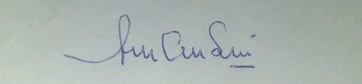 LIC. ESP. MÓNICA  SALASINSTITUTO SUPERIOR DE EDUCACIÓN FÍSICAPROFESORADO EN EDUCACIÓN FÍSICATEORÍA Y EPISTEMOLOGÍA DE LA EDUCACIÓN FÍSICATIEMPO DE CURSADO: ANUALCARGA HORARIA:3 HS.CURSO, DIAS Y HORARIOS: TERCER AÑO II, LUNES, 16.50 A 18.50 HS.DOCENTE: LIC. ESP. MÓNICA SALAS